INDICAÇÃO Nº 5685/2017 Sugere ao Poder Executivo Municipal reparo em bueiro, próximo ao nº 26 da Rua João da Silva Bortolozzo, no bairro Parque do Lago.Excelentíssimo Senhor Prefeito Municipal, Nos termos do Art. 108 do Regimento Interno desta Casa de Leis, dirijo-me a Vossa Excelência para sugerir que, por intermédio do Setor competente, seja executado reparo em bueiro, próximo ao nº 26 da Rua João da Silva Bortolozzo, no bairro Parque do Lago.Justificativa:Conforme reivindicação da população local, o bueiro existente no local está com a grade e estrutura afundando, trazendo riscos de acidente a quem passa pelo local, motivo pelo qual solicitamos o possível reparo do bueiro. Vale lembrar que o teor deste pedido já foi objeto de propositura apresentada anteriormente por este gabinete, conforme indicação nº 4241/2017 em 03/05/2017, sem atendimento até a presente data, motivo pelo qual reforçamos a solicitação.Plenário “Dr. Tancredo Neves”, em 03 de maio de 2.017.JESUS VENDEDOR-Vereador / Vice Presidente-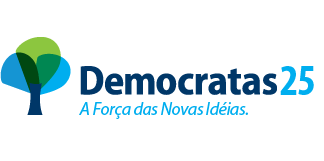 